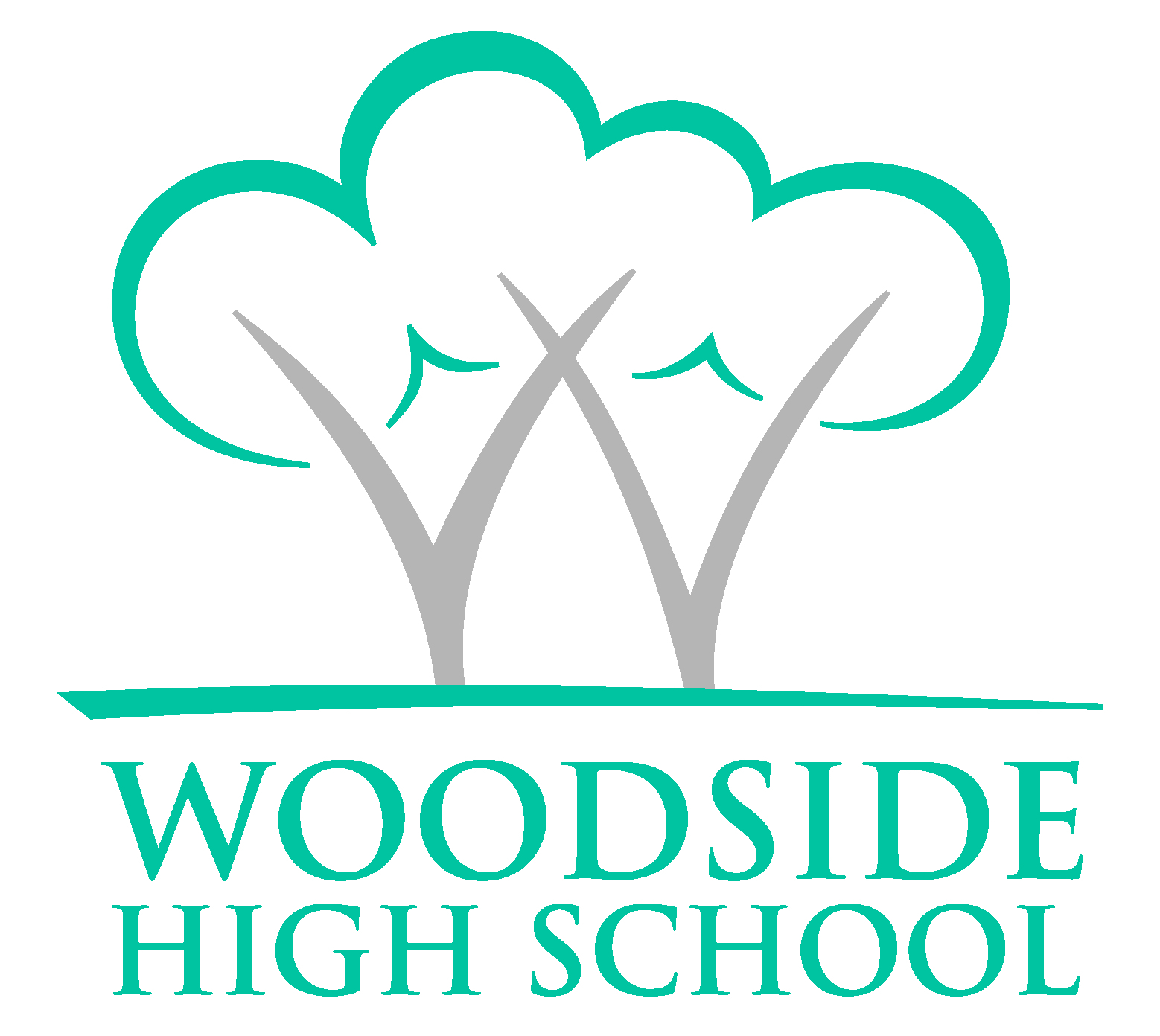 Woodside High SchoolWhite Hart Lane, Wood Green, London N22 5QJTelephone: 020 8889 6761, Fax: 020 8365 8164Email: mail@woodsidehighschool.co.ukWebsite: www.woodsidehighschool.co.uk              Assistant Head – Inclusion and TransitionWe are seeking to appoint an Assistant Head who will be instrumental in the strategic leadership, management and further development of Inclusion at Woodside. The position will involve undertaking the SENDco role as part of the wider Assistant Head responsibility. The role will involve leading on Pupil Premium provision, student transition, heading the Inclusion unit and SEND provision. Woodside High School is an Ofsted outstanding, single Academy Trust, mixed 11-16 comprehensive school in east Haringey, where every student is valued and treated as an individual. The school has circa 1,200 students and serves a truly multi-cultural community. It is a school where students, staff, parents and carers champion our core values and commitment to equality and diversity. You will support the Principal in building the Academy’s reputation for innovation and inclusivity and as a truly exceptional place to learn and work. The successful candidate will have a proven track record in leading and inspiring staff and students to achieve the highest standards regardless of circumstances.Applications from professionals who have worked as a SENDco or in leading aspects of Inclusion and SEND are desirable for this position.   We are seeking to appoint a professional who is enthused by our values and ethos and who will celebrate the richness of our diverse school community. Woodside High strives to be an equal opportunities employer and is committed to diversity amongst its staff. The school therefore encourages and welcomes applications from people of minority ethnic origin and people with disabilities, as well as candidates from other groups. We will make any reasonable adjustments for disabled people to enable equal access to the recruitment process and on-going employment.The closing date for receipt of applications is on Friday   14th May 2021- 4pmFor further information and an application pack please go to our website:If you have any queries or questions, please contact Rukshanda Aman (HR Officer) on 0208 829 2523.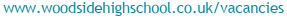 Applications must be made by application form. Please do not send a CV. It will not be acceptedCo Interim Head Teachers: Lynne Hardcastle & Tracey Rollings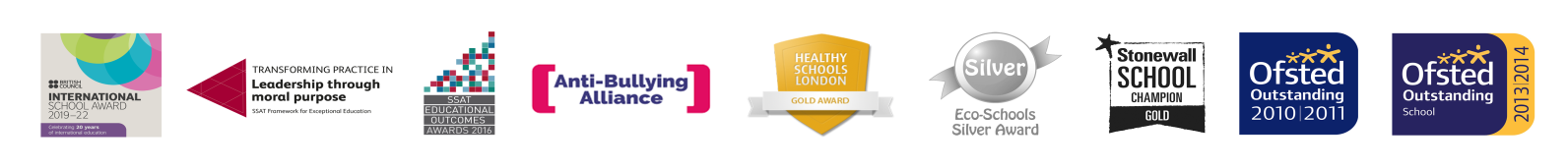 JOB DESCRIPTION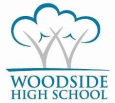 Assistant Head – Inclusion and TransitionPerson SpecificationPostAssistant Head TeacherLevel / Salary RangeL14 – L18  - ( 66,114 to 72,125)Position TypeFull Time - PermanentDepartment Whole SchoolCore Purpose: To provide professional leadership of Woodside High School, secure our continued success and development, and ensure high quality education for all students. To be responsible for the management of specific whole school developments and in conjunction with the Head Teacher, the management of all the staff and the general organisation of the school. To carry out ad hoc duties delegated by the Head Teacher.To be responsible for promoting the safety of our students and safeguarding the welfare of children and young people within the School. The job description should be read in conjunction with the Core Standards for all leaders.Core Purpose: To provide professional leadership of Woodside High School, secure our continued success and development, and ensure high quality education for all students. To be responsible for the management of specific whole school developments and in conjunction with the Head Teacher, the management of all the staff and the general organisation of the school. To carry out ad hoc duties delegated by the Head Teacher.To be responsible for promoting the safety of our students and safeguarding the welfare of children and young people within the School. The job description should be read in conjunction with the Core Standards for all leaders.Main ResponsibilitiesBe responsible for leading, managing and developing staff in the Inclusion unit Raise standards of student attainment and attitudes to learning of students with Special Educational Needs and Disabilities and in receipt of pupil premiumPromote, monitor and support student learning and be responsible for the progress of students with Special Educational Needs and Disabilities.Ensure effective coordination of all aspects of Special Educational Needs and Disabilities Provision.Maintain the school’s register of SEND pupils and collate and update related records, ensuring they are available for reference with due consideration for confidentiality.To develop the teaching body to ensure all teachers are ‘teachers of inclusion’To work with middle leaders to develop best practise for inclusive teaching and provisionTo know best practice in pastoral care and disseminate that to colleagues.Develop pastoral support programmes for students who need extra support, working DHT Pastoral.Take a lead on several areas of the school’s work which contribute to the provision of high-quality education for students in receipt of pupil premium funding To monitor the progress of students in the Academy who are pupil premium and ensure that the pupil premium budget is allocated in an effective manner which has impact for all these studentsTo ensure that the pupil premium policy is a current document which accurately reflects spending in the AcademyTo support students and families with their transition to secondary schoolTo co-ordinate transition days and activities across the year which promote the Academy and support young people’s well-being through transitionTo work with the staff body to ensure communication around individual pupils and their transitionTo develop working partnerships with sixth form and local primary schools to ensure success for all students in our communityTo ensure the successful transition of all students to their post 16 destinations working with a range of external agencies and FE providersTo ensure no students at Woodside are NEETMain ResponsibilitiesBe responsible for leading, managing and developing staff in the Inclusion unit Raise standards of student attainment and attitudes to learning of students with Special Educational Needs and Disabilities and in receipt of pupil premiumPromote, monitor and support student learning and be responsible for the progress of students with Special Educational Needs and Disabilities.Ensure effective coordination of all aspects of Special Educational Needs and Disabilities Provision.Maintain the school’s register of SEND pupils and collate and update related records, ensuring they are available for reference with due consideration for confidentiality.To develop the teaching body to ensure all teachers are ‘teachers of inclusion’To work with middle leaders to develop best practise for inclusive teaching and provisionTo know best practice in pastoral care and disseminate that to colleagues.Develop pastoral support programmes for students who need extra support, working DHT Pastoral.Take a lead on several areas of the school’s work which contribute to the provision of high-quality education for students in receipt of pupil premium funding To monitor the progress of students in the Academy who are pupil premium and ensure that the pupil premium budget is allocated in an effective manner which has impact for all these studentsTo ensure that the pupil premium policy is a current document which accurately reflects spending in the AcademyTo support students and families with their transition to secondary schoolTo co-ordinate transition days and activities across the year which promote the Academy and support young people’s well-being through transitionTo work with the staff body to ensure communication around individual pupils and their transitionTo develop working partnerships with sixth form and local primary schools to ensure success for all students in our communityTo ensure the successful transition of all students to their post 16 destinations working with a range of external agencies and FE providersTo ensure no students at Woodside are NEETGeneral ResponsibilitiesFollowing our school values to help lead the school as a successful and inclusive learning community that ensures all students are developed to their full potential.To work with the Head Teacher to develop a strategic view for the development of the school. Leading by example, providing vision and the motivation for staff and students.To contribute to staff performance management.To ensure that the management, finance, organisation and administration of the school supports its vision and aims, ensuring that policies and procedures operate effectively. To contribute to an effective partnership with the local community.General Management and Team Responsibilities as delegated by the Head Teacher. This will include the Line Management of a number of staff in various departments and year groups. To line manage departments and senior staff as directed by the Head TeacherEnsure that school policies and practices are implemented consistently and maximise expectations and aspirations for all.General ResponsibilitiesFollowing our school values to help lead the school as a successful and inclusive learning community that ensures all students are developed to their full potential.To work with the Head Teacher to develop a strategic view for the development of the school. Leading by example, providing vision and the motivation for staff and students.To contribute to staff performance management.To ensure that the management, finance, organisation and administration of the school supports its vision and aims, ensuring that policies and procedures operate effectively. To contribute to an effective partnership with the local community.General Management and Team Responsibilities as delegated by the Head Teacher. This will include the Line Management of a number of staff in various departments and year groups. To line manage departments and senior staff as directed by the Head TeacherEnsure that school policies and practices are implemented consistently and maximise expectations and aspirations for all.TeachingTo meet all the educational requirements specified within the learning area or adopted by the School, and comply with relevant frameworks and guidance which set out the professional duties, responsibilities and standards of teachers (e.g. Teachers Standards).To plan and teach lessons and sequences of lessons to classes they are assigned to teach, within the context of the School’s plans, curriculum and schemes of work.To be aware of the students’ knowledge and capabilities and be accountable for their attainment, progress and outcomes.TeachingTo meet all the educational requirements specified within the learning area or adopted by the School, and comply with relevant frameworks and guidance which set out the professional duties, responsibilities and standards of teachers (e.g. Teachers Standards).To plan and teach lessons and sequences of lessons to classes they are assigned to teach, within the context of the School’s plans, curriculum and schemes of work.To be aware of the students’ knowledge and capabilities and be accountable for their attainment, progress and outcomes.Person Specification/Key Skills/Key RequirementsPROFESSIONAL SKILLS AND EXPERIENCEQualified teacherBe able to improve further standards of classroom management and practiceHave the necessary experience to give a clear lead on curriculum, resources, finance and pastoral issuesHave the ability to analyse problems, reach judgments and resolve issuesBe skilled in the monitoring of performance of people and policiesLEADERSHIP AND MANAGEMENTHave strong leadership qualities with a proven record of managing significant educational responsibilitiesBe capable of leading and contributing to the Senior Leadership TeamHave the capacity to respond to changing needs with vision and the ability to translate that vision into practical policiesDemonstrate a personal commitment to quality and excellence in learning and teachingDemonstrate an understanding of financial management particularly as we are likely to face tighter budgets in future yearsPEOPLE RELATIONSHIPS AND COMMUNICATIONSBe able to relate to all students in a positive and constructive way and inspire them to achieve more than they think possibleHave the ability to earn the respect of the co-head teachers, staff, governors and parentsHave the ability to build on the strengths and expertise of individual staff and possess the flair to motivate and lead staff as a wholePossess integrity, optimism, resilience and a well-developed sense of proportion and humourPossess excellent written and verbal communication skills and the ability to chair and participate in meetingsBe committed to furthering the relationship with the local and international communityHave the ability to build constructive relationships with other educational organisations and local employersHave the ability to work with local and national media Demonstrate the following Leadership Competencies Educational Excellencelearning focus - modelling excellence in leadership of teaching and learning - delivering continuous improvementStrategic LeadershipImpact and influence  - Self-awareness  - Personal drive Operational ManagementInformation seeking - Analytical thinking  - Holding others to account 